       Мой родной  язык                           Интересный, сложный                       Учу, разговариваю, обучаю                      В родном языке много правил.                                Душа народа                                                          Лисянец Артем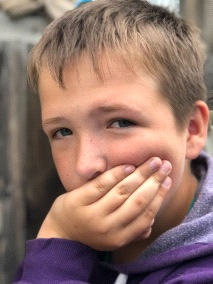 